COMMUNITY VOLUNTEER FOUNDATION MINUTES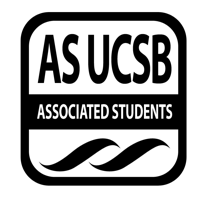 Associated Students DATE: 03/05/2022LOCATION: 	Zoom		CALL TO ORDER: 10:00 AM by Shannon Adler, ChairA. MEETING BUSINESSRoll Call Acceptance of Excused Absences Allina Mojarro - Full MeetingMOTION/SECOND:Adler/ZhaoMotion Language: Motion to excuse all absencesACTION:  ConsentAcceptance of Proxies B. PUBLIC FORUMEXTERNAL REPORTS   Advisor’s Report  Executive Officer’s Report(s)  Group Project/Member Report(s)Karen Interviewed Engineers Without BordersCompleted Dhadkan’s Requisition Form/Award LetterJacqueline NatalieZhenShannonInterviewed Engineers Without BordersInterviewed Santa Barbara Response NetworkACCEPTANCE of AGENDAMOTION/SECOND: Adler/ZhaoMotion Language: Motion to grant to Healing Justice Santa Barbara : $10,000.00 to provide stipends for 5 student interns.ACTION: Vote: APPROVE 4-0MOTION/SECOND: Adler/ZhaoMotion Language: Motion to grant to Engineers without borders : $10,000.00 to pay for local specialist laborers, community laborers, and supplies for their Ngoma Rainwater Catch Project.ACTION: Vote: APPROVE 5-0MOTION/SECOND: Adler/ZhaoMotion Language: Motion to grant to Santa Barbara Response Network : $10,000.00 to provide stipends for 2 interns.ACTION: Vote: APPROVE 5-0MOTION/SECOND: Adler/ZhaoMotion Language: Motion to grant $10,000.00 to Marisela Marquez and Yuval Cohen to reimburse UCSB students’ ride-shares going to and from UCSB up to $12.00 through the Safety Transportation Task Force.ACTION: Vote: APPROVE 5- 0CONSENT ITEMSACTION ITEMS  DISCUSSION ITEMS Healing Justice Santa BarbaraFunding for the internsGreat messageFunding Safety Transportation Task Forcestudents may need multiple ridesMeeting location spring quartereither zoom or in personcan rent out a room in the libraryEmpty classrooms in GirvetzSRBMeeting Rooms in the AS buildingMeeting Times REMARKSADJOURNMENT 10:25 AMMOTION/SECOND: Adler/ZhaoMotion Language: Motion to adjourn	 ACTION: Vote: CONSENTVote Taken:  5NameNote: absent (excused/not excused)arrived late (time)departed early (time)proxy (full name)NameNote:absent (excused/not excused)arrived late (time)departed early (time)proxy (full name)Shannon AdlerChairPresentPre-entered NameJacqueline VuongBoard MemberPresentPre-entered NameKaren ZhaoTreasurerArrived Late 10:03Pre-entered NameZhen BiBoard MemberPresentPre-entered NameNatalie TjahadiBoard MemberPresentPre-entered NameAllina MojarroAdvisorAbsent ExcusedPre-entered Name